2 Way 19" SoHo Horizontal Mounted Surge Protected PDU - UK Sockets (PDU-2WS-H-SP-SOHO)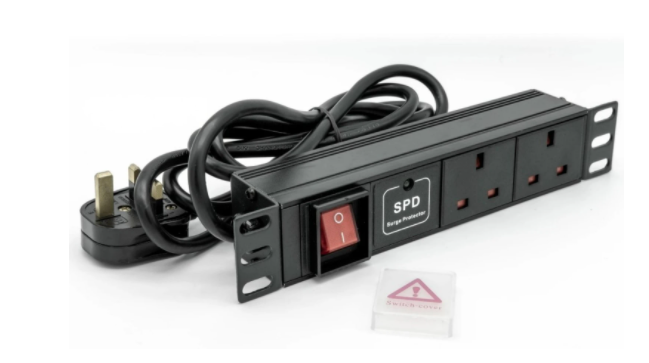 Description:The LMS Power PDU-2WS-H-SP-SOHO is a high-quality 10-inch Rackmount PDU (Power Distribution Unit) that simply fits within the compact, 10-inch SoHo (Small Office Home Office) range of wall cabinets.

Complete with surge protection to help smooth our electrical spikes to Ethernet Switches, VoIP gateways and DVRs, its a must-have accessory for 10-Inch cabinets

Robust, alloy design complete with rackmount brackets fitted, high-quality Neon Switch and of course UK output sockets together with a high quality, BSI-fitted
13 Amp UK plug.Key Features:Standard UK 3-Pin power outlets for your appliances

1U high means, 10" Wide for the small 10" SoHo cabinet

Neon On/Off Rocker switch to prevent accidental turn off 

Backed up by LMS Power's exclusive 3-year warrantyApplications:Create instant power feeds to your data, telecom or server cabinets

Provide effective power for cabinet cooling fans, UPS systems

Ideal as stand-alone trailing sockets outside the cabinetProduct Code:Part Number: PDU-2WS-H-SP-SOHO

EAN: 8400800035899
Weight: 0.5Kg approxTechnical Specifications:Warranty                 LMS Data 3-Year Warranty
                       
Chassis                   1U 10-inch with mounting brackets 

Output Sockets      2 UK 3-PIN Sockets

Power Input            Fitted UK 3PIN BSI Plug 13 Amp

Flex Length             2.5 metres (approx)

Power Control        On/Off Rocker Switch (illuminated)Supplied With:PDU-2WS-H-SP-SOHO   2 Way Horizontal PDU

10-inch cabinet brackets (Fitted)
* Specifications and product design are subject to change. E&OE.Looking for a costeffective and electrically surged-protected 10-inch wide PDU for SoHo Wall Cabinets or other 10-inch wide frames or enclosures? Introducing the new PDU-2WS-SP-SOHO surge protected PDUs which a must-have accessory the the LMS Data range of 10-inch SoHo wall enclosures, offering effective and of course ‘clean’ power to your installed LAN switches, PBX or other electrical sensitive devised. Durable in design, featuring standard, dual UK Power sockets with integral, illuminated rocker on/off switch together with surge protection and associated LED illumination for visual confirmation of input power protection. Fitted with a generous 2.5 metre (approx.) power cable, terminated with a quality, 13 Amp UK plug, the PDU-2WS-SP-SOHO is ideal for your 10-inch SoHo enclosure installations.specifications: Standard 1U, 10-inch wide (25.3cm with brackets)Dual UK-socketed 13A power outletsIllumination On/Off power-input rocker switchIntegral electrical power input surge protectionSupplied rackmount brackets (1 pair)On-board surge protection confirmation LEDGenerous 2.5 m (approx) flex with fitted UK 13-amp PlugRobust aluminium design - rear earthing studIdeal for the LMS Data 10-inch SoHo Cabinet range and moreDimensions: 25.3cm (W) x 4.5cm (H) x 4.5cm (D)